Happy Ratters of Harrisonburg, VA, invites you to their February 2019 Barn Hunt Trials.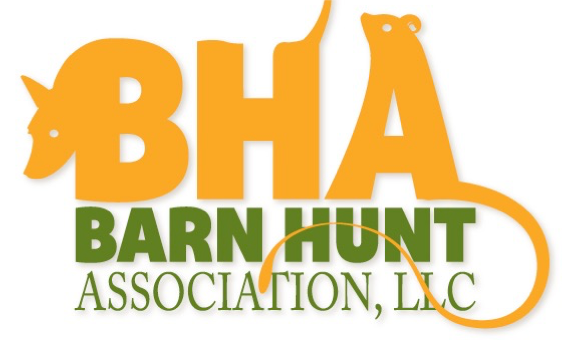 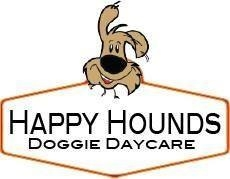                          2 Trials per daySaturday, February 23, 2019Sunday, February 24, 2019Happy Hounds Doggie Daycare220 Waterman DriveHarrisonburg, VA 22802Judges:Sue Farmer, BHAJ-009A, Ayden, NCLynn Graves, BHAJ-016A, Ayden, NCTrial Chair: Wendy Pendleton; tegansmom2@aol.comTrial Secretary: Teddi Hendrickson; happyrattersbh@gmail.com; 336-213-6251Trial Committee: Marcie Smith, Teddi Hendrickson,Julie Eriksson & Diane SmithJudges briefing 7:45 am both days. Trial follows immediately after.Entry Form: Happy Ratters of HarrisonburgPlease fill out individual entry forms for each dog.Dogs Call Name_________________________________________ Handlers Name__________________________________________Dogs Registered Name________________________________________________________Male____Female______DOB:__________BHA # __  __  __  __  __ (must be 5 digits); Breed ____________________________________________________________________Height (measured at withers): Small (13” and under)____________Medium (13.1 – 18”)______________Large (>18”)_____________	Class	            Trial 1	 	Trial 2		Trial 3 		Trial 4					BHLE-190638         BHLE-190639	BHLE-190640 	BHLE-190641			Sat		Sat		Sun 		Sun					2/23/19		2/23/19		2/24/19		2/24/19	Instinct ☐	$15	_____		_____		_____		_____		Total_______Novice ☐	$20	_____		_____		_____		_____		Total_______A or B circle oneOpen ☐	$25	_____		_____		_____		_____		Total_______A or B Circle oneSenior ☐	$25	_____		_____		_____		_____		Total________A or B Circle OneMaster ☐	$30	_____		_____		_____		_____		Total_______A or B Circle One											Grand Total Due________	All entries must be accompanied by entry fees to be valid.   Returned check voids entry. There will be a $50 fee for all returned checks. No entries will be taken over the phone Make checks payable to Happy Hounds Doggie Daycare. Please use happyrattersbh@gmail.com for entries or questions. Send entries & fees to the trial secretary. HR Club Trial SecretaryTeddi Hendrickson2188 Oxford DriveStaley, NC 27355ELECTRONIC ENTRY:Entry Form—for those with computer access, please use the online entry form available at www.barnhunt.com go to the website, login, choose “create entry form”. Save, scan, and email to the trial secretary, Teddi Hendrickson, at happyrattersbh@gmail.com Owner’s Name: _______________________________________________Phone: _____________________________________________________Address: _____________________________________________________City: ______________________________________State: ______________Zip Code: _________________________________Email: _____________________________________________________Handler’s Name: (if different from Owner)_____________________________________________________AGREEMENT  I certify that I am the actual owner of the dog, or that I am the duly authorized agent of the actual owner whose name I have entered above. In consideration of the acceptance of this entry, I (we) agree to abide by the rules and regulations of the Barn Hunt Association, LLC in effect at the time of this event, and by any additional rules and regulations appearing in the premium list for this event, and further agree to be bound by the liability waiver enclosed with my entry. I (we) certify and represent that the dog entered is not a hazard (dog or human aggressive) to persons or other dogs. This entry is submitted for acceptance on the foregoing representation and Agreement. I (we) agree to conduct myself (ourselves) in accordance with all Barn Hunt Association, LLC Rules and Regulations and to abide by any decisions made in accord with them.LIABILITY WAIVER I (we) agree that Happy Ratters of Harrisonburg has the right to refuse this entry for cause which the club shall deem sufficient. In consideration of the acceptance of this entry and of the holding of this event and of the opportunity to win prizes, ribbons, and/or trophies, I (we) agree to hold Barn Hunt Association, LLC, Happy Ratters of Harrisonburg, Happy Hounds Doggie Daycare, their members, directors, governors, officers, agents, or event secretary and the owner and/or lessor of the premises and any provider of services that are necessary to hold this event and any employees or volunteers of the aforementioned parties, and any BHA LLC approved judge, judging at this event, harmless from any claim for loss or injury which may be alleged to have been caused directly or indirectly to any person or thing by the act of this dog while in or about the event premises or grounds or near any entrance thereto, and I (we) personally assume all responsibility and liability for any such claim; and I (we) further agree to hold the aforementioned parties harmless from any claim for loss, injury or damage to this dog. Additionally, I (we) hereby assume the sole responsibility for and agree to indemnify, defend and save the aforementioned parties harmless from any and all loss and expense (including legal fees) by reason of the liability imposed by law upon any of the aforementioned parties for damage because of bodily injuries, including death at any time resulting therefrom, sustained by any person or persons, including myself (ourselves), or on account of damage to property, arising out of or in consequence of my (our) participation in this event, however such, injuries, death or property damage may be caused, and whether or not the same may have been caused or may be alleged to have been caused by the negligence of the aforementioned parties or any of their employees, agents, or any other persons.Signature:_______________________________________________ Email:_________________________________________________      Phone#:_______________________________________   Bitches in Season: BIS are eligible for entry but will be required to be kept separate from all other dogs and will be run at the end of their class. Entry fees for bitches that come into season will be refunded until the closing date of the trial if you wish to withdraw. No refunds after the closing date. Please inform the trial secretary prior to the trial and inform all exhibitors at the judges briefing. Participant and/or Spectator notes: All dogs must be on a short leash and under control while on trial grounds except while showing.  Please don’t SMOKE or Vape on Trial Grounds.Please pick up after your dog and dispose of waste in appropriate containers.  LIMITED Crating Indoors. Please be prepared to crate in your vehicle. Please bring adequate water and food for your dog  Directions to the Trial SiteFrom the North: I-81 North to exit 245, Port Republic Road. Turn left on Port Republic Road and travel ~1 mile. Turn right onto Route 11 (Main street), travel past James Madison University and turn left onto Martin Luther King Jr way (Cantrell Avenue). Take first right onto South High Street (VA Route 42 North). Go 100 yards and turn left onto US 33 West (West Market Street). Turn right onto Waterman Drive (the second traffic light). It is a red steel building, on the right, 8 buildings from the corner.From the South: I-81 South to exit #247B, US 33 West (West Market Street). Follow 33W around the court square to Route 42 (High Street). Then follow directions above from South High Street.Limited RV/camper space available. Trail Secretary must be notified in advance. Hotels/Motels that may accept dogs. Call FIRST! Motel 6, 3210 Main Street – Harrisonburg, 540-434-6700Motel 6, Linda Lane – Harrisonburg, 540-433-6939Super 8 – Harrisonburg, 540-433-8888The Village Inn – Harrisonburg, 540-434-7355Emergency VeterinarianShenandoah Valley Regional Emergency Services465 Lee HighwayVerona, VA 24482540-248-1051On Sunday, pizza will be provided for lunch. Bottled water will also be available. Light snacks will be offered both days.